Model functieprofiel editor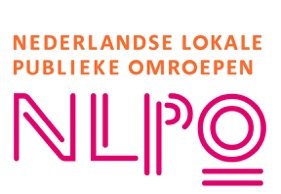 Gebruik model functieprofielHoewel deze publicatie met zorg is samengesteld kan de NLPO geen aansprakelijkheid aanvaarden voor eventuele gevolgen van het gebruik van het modelbestand. Omroepen die het model aanpassen, op welke wijze dan ook, dienen het voorblad en het logo van de NLPO te verwijderen. Graag verneemt de NLPO uw opmerkingen naar aanleiding van de modelovereenkomst, zodat deze, wanneer daartoe aanleiding bestaat, kan worden aangepast.Model Functieprofiel editorOmschrijving van de functie:De editor is verantwoordelijk voor het monteren van videomateriaal voor diverse producties van de lokale omroep. Deze functie vereist technische vaardigheden, creativiteit, en een goed oog voor detail. De editor werkt nauw samen met de regisseur, camera-operators, journalisten en eventuele andere leden van het productieteam om de visie van de productie tot leven te brengen.Taken:Monteren van ruwe videobeelden tot een afgewerkt product.Toevoegen van effecten, geluid, muziek en grafische elementen.Samenwerken met regisseurs, journalist of productiecrew om de gewenste stijl en kwaliteit te bereiken.Zorgen voor consistente en accurate kleurcorrectie en geluidsniveaus.Beheren en organiseren van videobestanden en -archieven.Verantwoordelijkheden en bevoegdheden:Zorgen voor hoogwaardige en creatieve eindproducten.Naleven van de richtlijnen en standaarden van de omroep.Actieve bijdrage leveren aan de continuïteit en kwaliteit van producties.Benodigde competenties:(Interesse in het leren van) technische vaardigheden in videobewerking en postproductie software.Creativiteit en oog voor detail.In staat om zowel zelfstandig als in teamverband te werken.Flexibel en in staat om snel aan te passen aan veranderende situaties.Interesse in lokale evenementen en nieuws.Minimale werkervaring en opleidingsniveau:Opleiding of ervaring in media en montage is vereist.Arbeidsvoorwaarden:[Aantal uren en specifieke voorwaarden te bepalen]VersienummerDatumWijzigingenV2024.106-06-2024Eerste publicatie